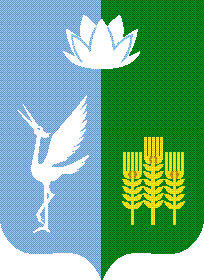 АДМИНИСТРАЦИЯСПАССКОГО МУНИЦИПАЛЬНОГО РАЙОНАПРИМОРСКОГО КРАЯРАСПОРЯЖЕНИЕ        «04»   апреля 2016 года               г. Спасск-Дальний                                    № 174-раРуководствуясь Уставом Спасского муниципального района1.Утвердить прилагаемый план работы администрации Спасского              муниципального района на 2 квартал 2016 года.	2.Руководителям отраслевых (функциональных) органов администрации Спасского муниципального района взять на контроль выполнение вышеуказанного плана.3.Отделу информатизации и информационной безопасности администрации Спасского муниципального района (Седова) обнародовать настоящее распоряжение на официальном сайте администрации Спасского муниципального района в сети Интернет.	4.Контроль за исполнением настоящего распоряжения возложить                     на и.о. заместителя главы администрации Спасского муниципального района                Ю.Н. Мельникову.И.о. главы Спасского муниципального района					                 Л.В. ВрадийП Л А Н    Р А Б О Т Ыадминистрации Спасского муниципального районана 2 квартал 2016 годаО плане работы администрации Спасского муниципального районана 2 квартал 2016 годаУТВЕРЖДЁН распоряжением администрации Спасского муниципального района  от «04» апреля 2016 года № 174-ра№п/пМероприятияМероприятияМероприятияМероприятияСрокивыполненияОтветственныеза выполнениеОтветственныеза выполнение12222344ЗАДАЧА № 1 . Реализация единой экономической политики, создание условий  для  повышения доходной части  бюджета районаЗАДАЧА № 1 . Реализация единой экономической политики, создание условий  для  повышения доходной части  бюджета районаЗАДАЧА № 1 . Реализация единой экономической политики, создание условий  для  повышения доходной части  бюджета районаЗАДАЧА № 1 . Реализация единой экономической политики, создание условий  для  повышения доходной части  бюджета районаЗАДАЧА № 1 . Реализация единой экономической политики, создание условий  для  повышения доходной части  бюджета районаЗАДАЧА № 1 . Реализация единой экономической политики, создание условий  для  повышения доходной части  бюджета районаЗАДАЧА № 1 . Реализация единой экономической политики, создание условий  для  повышения доходной части  бюджета районаЗАДАЧА № 1 . Реализация единой экономической политики, создание условий  для  повышения доходной части  бюджета района1.1.1.1.1.1.1.1.Сбор, анализ и размещение информации на официальном сайте администрации Спасского муниципального района в разделе «Народный бюджет»Май Финансовое управление Финансовое управление 1.2.1.2.1.2.1.2.Составление доклада главы Спасского муниципального района о достигнутых значениях показателей для оценки эффективности деятельности органов местного самоуправления Спасского муниципального района за 2015 год и их планируемых значениях на 3-х летний периодДо 01 апреляОтдел экономикиОтдел экономики1.3.1.3.1.3.1.3.Формирование реестра объектов потребительского рынка, расположенных на территории Спасского муниципального района.Предоставление в финансовое управление  администрации Спасского муниципального района информации об указанных объектах с указанием физических параметров по каждому предприятию, необходимых для расчета единого налога на вмененный доходДо 01 маяОтдел экономикиОтдел экономики1.4.1.4.1.4.1.4.Разработка проекта районного бюджета на 2017 и плановый период 2018 и 2019 годыМай-июньФинансовое управление Финансовое управление 1.5.1.5.1.5.1.5.Составление и предоставление в территориальный орган Федеральной службы государственной статистики по Приморскому краю  формы статистической отчетности 1-МОИюньОтдел экономикиОтдел экономики1.6.1.6.1.6.1.6.Разработка прогноза социально-экономического развития Спасского муниципального района на 2017-2019 годы ИюньОтдел экономикиОтдел экономики1.7.1.7.1.7.1.7.Проведение ежеквартального анализа социально-экономического развития Спасского муниципального района за I  квартал 2016 годаЕжеквартально до 20 числа месяца, следующего за отчётным Отдел экономикиОтдел экономики1.8.1.8.1.8.1.8.Проведение работы совместно с межрайонной инспекцией Федеральной налоговой службы № 3 по Приморскому краю по выявлению и привлечению к налогообложению структурных подразделений юридических лиц, осуществляющих деятельность на территории муниципального района без поставки на налоговый учетпостоянноОтдел экономикиОтдел экономики1.9.1.9.1.9.1.9.На основании информации предоставленной государственными органами, заслушивание юридических лиц и индивидуальных предпринимателей, выплачивающих низкую заработную плату по ее повышению до среднеотраслевого уровняПо мере поступления информации от государственных органовОтдел экономикиОтдел экономики1.10.1.10.1.10.1.10.Анализ исполнения бюджета района и предоставление в департамент финансов ПКЕжеквартальноФинансовое управлениеФинансовое управление1.11.1.11.1.11.1.11.Составление и представление в департамент финансов Приморского края месячного (квартального) консолидированного отчета об исполнении бюджета Спасского муниципального районаЕжемесячно(ежеквартально)Финансовое управлениеФинансовое управление1.12.1.12.1.12.1.12.Сбор, обработка и анализ статистических показателей социально-экономического развития Спасского района ЕжемесячноОтдел экономикиОтдел экономики1.13.1.13.1.13.1.13.Участие в заседаниях комиссии по легализации налоговой базы при Межрайонной ИФНС №3 по Приморскому краюВ течение кварталаОтдел экономикиОтдел экономики1.14.1.14.1.14.1.14.Проведение мероприятий по повышению доходной части бюджета, увеличению заработной платы работникам и контроль за расходованием бюджетных средств путем организации и проведения заседаний межведомственной комиссии по налоговой и социальной политике при  главе Спасского муниципального районаежемесячно в последний четверг месяцаОтдел экономикиОтдел экономики1.15.1.15.1.15.1.15.Сбор, обработка и анализ данных:- об обороте общественного питания по всем каналам реализации- об обороте предприятий бытового обслуживания населенияежемесячноОтдел экономикиОтдел экономики1.16.1.16.1.16.1.16.Отчет о кредиторской и дебиторской задолженности предприятий ЖКХежемесячноОтдел экономикиОтдел экономики1.17.1.17.1.17.1.17.Проведение анализа:- по созданию новых рабочих мест на предприятиях, учреждениях, организациях, осуществляющих деятельность на территории  Спасского муниципального района;	ЕжемесячноОтдел экономикиОтдел экономики1.17.1.17.1.17.1.17.- развития торговой сети, сети предприятий общественного питания;ЕжеквартальноОтдел экономикиОтдел экономики1.18.1.18.1.18.1.18.Проведения мониторинга:- мер по повышению оплаты труда, легализации заработной платы на предприятиях, учреждениях, организациях Спасского муниципального района, по результатам заслушивания на межведомственной комиссии при МИФНС № 3 по Приморскому краю;Ежемесячно  ЕжеквартальноОтдел экономикиОтдел экономики1.18.1.18.1.18.1.18.-  на основные группы продовольственных товаров по Спасскому району;Ежедневно Еженедельно ЕжемесячноОтдел экономикиОтдел экономики1.18.1.18.1.18.1.18.- основных показателей социально-экономического развития и уплаты налогов крупнейшими налогоплательщиками Спасского муниципального района;          Ежеквартально до 20 числа месяца следующего за отчетным  кварталомОтдел экономикиОтдел экономики1.18.1.18.1.18.1.18.-  предприятий-банкротов на территории Спасского муниципального района;До 15 числа месяца, следующего за отчетным кварталом Отдел экономикиОтдел экономики1.18.1.18.1.18.1.18.- деятельности межведомственной комиссии по налоговой и социальной политике при главе Спасского муниципального района в соответствии с контрольным постановлением от 12.08.1998 года № 401;До 20 числа месяца,  следующего за отчетным периодом  Отдел экономикиОтдел экономики1.18.1.18.1.18.1.18.- по снижению неформальной занятостиежедекадноОтдел экономикиОтдел экономики1.19.1.19.1.19.1.19.Контроль за исполнением муниципального задания на оказание муниципальных услуг муниципальными учреждениями Спасского МРЕжемесячноФинансовое управлениеФинансовое управление1.20.1.20.1.20.1.20.Контроль за поступлением платежей в доход бюджета районного бюджетаЕжедневноФинансовое управлениеФинансовое управление1.21.1.21.1.21.1.21.Анализ исполнения бюджетов поселений по доходной части бюджетовЕжеквартальноФинансовое управлениеФинансовое управление1.22.1.22.1.22.1.22.Подготовка и осуществление практических мер по совершенствованию системы земельных платежей и их полному поступлению в бюджет: - осуществление контроля за сбором средств от сдачи земли  в аренду; Ежемесячно в течение годана 1 числокаждого месяцаОтдел градостроительства, земельных и имущественных отношенийОтдел градостроительства, земельных и имущественных отношений1.22.1.22.1.22.1.22.- предоставление реестра должников главам сельских поселений, для решения вопроса об оплате долга за аренду земли;Ежемесячно в течение годана 1 числокаждого месяцаОтдел градостроительства, земельных и имущественных отношенийОтдел градостроительства, земельных и имущественных отношений1.22.1.22.1.22.1.22.- ведение реестра арендаторов земли по сельским поселениям;ПостоянноОтдел градостроительства, земельных и имущественных отношенийОтдел градостроительства, земельных и имущественных отношений1.22.1.22.1.22.1.22.- ведение реестра должников по арендной плате; ПостоянноОтдел градостроительства, земельных и имущественных отношенийОтдел градостроительства, земельных и имущественных отношений1.22.1.22.1.22.1.22.- вызов на комиссию должников по уплате аренды земельных участков и имущества, для рассмотрения вопроса о погашении долгов;Ежемесячно Отдел градостроительства, земельных и имущественных отношенийОтдел градостроительства, земельных и имущественных отношений1.22.1.22.1.22.1.22.- подготовка и направление гражданам, юридическим лицам, претензионных писем и извещений, с целью  погашения долга по аренде земельных участков;Ежемесячно Отдел градостроительства, земельных и имущественных отношенийОтдел градостроительства, земельных и имущественных отношений1.22.1.22.1.22.1.22.-подготовка и направление в суд документов по гражданам и юридическим лицам о взыскание долга по арендной плате земельных участковЕжемесячно Отдел градостроительства, земельных и имущественных отношенийОтдел градостроительства, земельных и имущественных отношений1.23.1.23.1.23.1.23.Ведение реестра недвижимого (движимого) имущества, находящегося в муниципальной собственностиВ течение кварталаОтдел градостроительства, земельных и имущественных отношенийОтдел градостроительства, земельных и имущественных отношений1.24.1.24.1.24.1.24.Заседание комиссии по вопросам земельных отношенийЕженедельно (среда)Отдел градостроительства, земельных и имущественных отношенийОтдел градостроительства, земельных и имущественных отношений1.25.1.25.1.25.1.25.Осуществление контроля за целевым использованием и сохранностью муниципального имущества, переданного в аренду юридическим и физическим лицамПостоянноОтдел градостроительства, земельных и имущественных отношенийОтдел градостроительства, земельных и имущественных отношений1.26.1.26.1.26.1.26.Выявление и предупреждение нарушений  лесного законодательства, предусмотренных Кодексом РФ об административных правонарушениях, а также иными нормативными правовыми актамиВ течение кварталаОтдел муниципального земельного контроляОтдел муниципального земельного контроля1.27.1.27.1.27.1.27.Выявление фактов использования земель не по целевому назначению и использования земель с нарушением разрешённого вида использования, предусмотренного территориальным зонированием, а также неиспользованием земельных участков предназначенных для сельскохозяйственного производства либо жилищного и иного строительства в течении срока установленного Федеральным законодательствомВ течение кварталаОтдел муниципального земельного контроляОтдел муниципального земельного контроля1.28.1.28.1.28.1.28.Выявление земельных участков,   самовольно занятых или используемых без документов, удостоверяющих право на землю, оформленных в установленном порядкеВ течение кварталаОтдел муниципального земельного контроляОтдел муниципального земельного контроля1.29.1.29.1.29.1.29.Выявление фактов нарушений переуступки прав пользования землёйВ течение кварталаОтдел муниципального земельного контроляОтдел муниципального земельного контроля1.30.1.30.1.30.1.30.Контроль за использованием земельных участков расположенных в рекреационной зонеВ течение кварталаОтдел муниципального земельного контроляОтдел муниципального земельного контроля1.31.1.31.1.31.1.31.Выявление фактов уничтожения, самовольного снятия и  перемещения плодородного слоя почвы, а также порчи земель в результате нарушения правил обращения с пестицидами и агрохимикатами  или иными опасными для здоровья людей и окружающей среды веществами и отходами производства и потребленияВ течение кварталаОтдел муниципального земельного контроляОтдел муниципального земельного контроля1.32.1.32.1.32.1.32.Оказание практической и методической помощи сельским поселениям Спасского муниципального района по оформлению права муниципальной собственности на невостребованные земельные долиВ течение кварталаОтдел муниципального земельного контроляОтдел муниципального земельного контроля1.33.1.33.1.33.1.33.Проведение проверок земельных участков сданных в аренду в рамках контроля за соблюдением условий договораВ течение кварталаОтдел муниципального земельного контроляОтдел муниципального земельного контроля1.34.1.34.1.34.1.34.Рассмотрение жалоб и заявлений по вопросам нарушения законодательства в сфере земельных отношенийВесь периодОтдел муниципального земельного контроляОтдел муниципального земельного контроляЗАДАЧА № 2.  Проведение весенне-полевых, уборочных работ в оптимальные агротехнические сроки. Прохождение летне-пастбищного периода общественного животноводстваЗАДАЧА № 2.  Проведение весенне-полевых, уборочных работ в оптимальные агротехнические сроки. Прохождение летне-пастбищного периода общественного животноводстваЗАДАЧА № 2.  Проведение весенне-полевых, уборочных работ в оптимальные агротехнические сроки. Прохождение летне-пастбищного периода общественного животноводстваЗАДАЧА № 2.  Проведение весенне-полевых, уборочных работ в оптимальные агротехнические сроки. Прохождение летне-пастбищного периода общественного животноводстваЗАДАЧА № 2.  Проведение весенне-полевых, уборочных работ в оптимальные агротехнические сроки. Прохождение летне-пастбищного периода общественного животноводстваЗАДАЧА № 2.  Проведение весенне-полевых, уборочных работ в оптимальные агротехнические сроки. Прохождение летне-пастбищного периода общественного животноводстваЗАДАЧА № 2.  Проведение весенне-полевых, уборочных работ в оптимальные агротехнические сроки. Прохождение летне-пастбищного периода общественного животноводстваЗАДАЧА № 2.  Проведение весенне-полевых, уборочных работ в оптимальные агротехнические сроки. Прохождение летне-пастбищного периода общественного животноводства2.1.2.1.2.1.2.1.Проведение районных совещаний с руководителями и специалистами сельскохозяйственных предприятий всех форм собственности: об условиях кредитования сельскохозяйственных работ в 2015 году с участием управляющего ДО Приморского РФ ОАО «Россельхозбанк»;2) об итогах  работы отрасли животноводства в 2015 году и 1 квартале 2016 года и задачах по производству молока и мяса на текущий год. О планах по заготовке кормов в 2016 году;   Май      Отдел сельского хозяйстваОтдел сельского хозяйства2.2.2.2.2.2.2.2.Участие в проведении  ежегодного технического осмотра самоходной сельскохозяйственной техники  в сельскохозяйственных предприятиях районаАпрельОтдел сельского хозяйстваОтдел сельского хозяйства2.3.2.3.2.3.2.3.Анализ финансово - экономической деятельности сельхозтоваропроизводителейЕжеквартальноОтдел сельского хозяйстваОтдел сельского хозяйства2.4.2.4.2.4.2.4.Организация работы по привлечению граждан для участия в федеральных и краевых программах по грантовой поддержке начинающих фермеров и созданию сельскохозяйственных кооперативовВ течение кварталаОтдел сельского хозяйстваОтдел сельского хозяйства2.5.2.5.2.5.2.5.Мониторинг начисления и уплаты налогов сельхозпредприятиями района, работа по задолженности с хозяйствамиЕжеквартальноОтдел сельского хозяйстваОтдел сельского хозяйства2.6.2.6.2.6.2.6.Оказание практической и методической помощи для получения грантов для создания и развития начинающих крестьянских (фермерских) хозяйств, единовременной помощи на их бытовое обустройство, и грантов на развитие семейных животноводческих фермВ течение кварталаОтдел муниципального земельного контроляОтдел муниципального земельного контроляЗАДАЧА № 3. Обеспечение  социальной стабильности на территории Спасского муниципального районаЗАДАЧА № 3. Обеспечение  социальной стабильности на территории Спасского муниципального районаЗАДАЧА № 3. Обеспечение  социальной стабильности на территории Спасского муниципального районаЗАДАЧА № 3. Обеспечение  социальной стабильности на территории Спасского муниципального районаЗАДАЧА № 3. Обеспечение  социальной стабильности на территории Спасского муниципального районаЗАДАЧА № 3. Обеспечение  социальной стабильности на территории Спасского муниципального районаЗАДАЧА № 3. Обеспечение  социальной стабильности на территории Спасского муниципального районаЗАДАЧА № 3. Обеспечение  социальной стабильности на территории Спасского муниципального района3.1.3.1.3.1.3.1.Проведение заседаний рабочей группы по снижению неформальной занятости, легализации «серой заработной платы», повышению собираемости страховых взносов во внебюджетные фонды.по мере необходимостиОтдел экономикиОтдел экономики3.2.3.2.3.2.3.2.Прием документов от заявителей в целях присвоения статуса малоимущегопо мере поступления документовОтдел экономикиОтдел экономики3.3.3.3.3.3.3.3.Содействие в организации своевременного обучения по охране труда руководителей и главных специалистов организаций всех форм собственностиПо мере поступления документовСпециалист управления по охране трудаСпециалист управления по охране труда3.4.3.4.3.4.3.4.Заседание МВК по охране труда ЕжеквартальноСпециалист управления по охране трудаСпециалист управления по охране труда3.5.3.5.3.5.3.5.Мониторинг работы образовательных учреждений  в рамках организации обучения детей  с особыми образовательными потребностями   (для ПМПК) в 2016 годув течение годаУправление образованияУправление образования3.6.3.6.3.6.3.6.Заседание антинаркотической комиссии Спасского муниципального районаЕжеквартальноОтдел по делам молодежи,физической культуре и спортуОтдел по делам молодежи,физической культуре и спорту3.7.3.7.3.7.3.7.Заседание комиссии по разработке мероприятий, проводимых администрацией Спасского муниципального района по профилактике алкоголизма среди населения Спасского муниципального районаЕжеквартальноОтдел по делам молодежи,физической культуре и спортуОтдел по делам молодежи,физической культуре и спорту3.8.3.8.3.8.3.8.Заседание МВК по профилактике правонарушений в Спасском муниципальном районе ЕжеквартальноОтдел по делам молодежи,физической культуре и спортуОтдел по делам молодежи,физической культуре и спорту3.9.3.9.3.9.3.9.Заседание Совета при главе администрации Спасского муниципального района по профилактике экстремистских проявлений на территории Спасского муниципального районаЕжеквартальноОтдел по делам молодежи,физической культуре и спортуОтдел по делам молодежи,физической культуре и спорту3.10.3.10.3.10.3.10.Заседание Совета общественности при главе администрации Спасского муниципального районаЕжеквартальноОтдел по делам молодежи,физической культуре и спортуОтдел по делам молодежи,физической культуре и спорту3.11.3.11.3.11.3.11.Заседание межведомственной комиссии по профилактике заболевания туберкулезомЕжеквартальноОтдел по делам молодежи,физической культуре и спортуОтдел по делам молодежи,физической культуре и спорту3.12.3.12.3.12.3.12.Заседание комиссии по координации деятельности в сфере формирования доступной среды жизнедеятельности для инвалидов и других маломобильных групп населения при администрации Спасского муниципального районаЕжеквартальноОтдел по делам молодежи,физической культуре и спортуОтдел по делам молодежи,физической культуре и спорту3.13.3.13.3.13.3.13.Заседание организационного комитета «Победа» по разработке мероприятий военно-патриотического воспитания населения Спасского муниципального районаЕжеквартальноОтдел по делам молодежи,физической культуре и спортуОтдел по делам молодежи,физической культуре и спорту3.14.3.14.3.14.3.14.Контроль работы дошкольных образовательных учрежденийЕжеквартальноУправление образованияУправление образования3.15.3.15.3.15.3.15.Контроль  выполнения школами Закона РФ «Об образовании» в части получения основного общего образования (по отдельному плану)ЕжеквартальноУправление образованияУправление образования3.16.3.16.3.16.3.16.Подготовка аналитической информации по итогам первого и второго полугодий 2015-2016 учебного годаЕжеквартальноУправление образованияУправление образования3.17.3.17.3.17.3.17.Электронный мониторинг «Наша новая школа»ЕжемесячноУправление образованияУправление образования3.18.3.18.3.18.3.18.Мониторинг сохранения контингента обучающихся в школах  районаЕжемесячноУправление образованияУправление образования3.19.3.19.3.19.3.19.Заседание межведомственной комиссии по организации отдыха, оздоровления и занятости детей и подростков Спасского муниципального района Раз в месяц Управление образованияУправление образования3.20.3.20.3.20.3.20.Контроль за организацией отдыха и занятости детей в каникулярное времяРаз в месяц Управление образованияУправление образования3.21.3.21.3.21.3.21.Тематические выезды в школы с целью контроля за учебно-воспитательным процессом (по отдельному плану)ЕжемесячноУправление образованияУправление образования3.22.3.22.3.22.3.22.Мониторинг организации школьного питания учащихся в общеобразовательных учрежденияхЕжемесячноУправление образованияУправление образования3.23.3.23.3.23.3.23.Контроль организации работы образовательных учреждений по вопросам охраны труда, пожарной безопасности и антитеррористической защищенностиПостоянно Управление образованияУправление образования3.24.3.24.3.24.3.24.Контроль за проведением диспансеризации и иммунизации учащихся школ, воспитанников дошкольных учреждений и сотрудниковВ течение кварталаУправление образованияУправление образования3.25.3.25.3.25.3.25.Разработка и реализация мероприятий, направленных на профилактику экстремизма, укрепление межнационального и межконфессионального согласия, поддержку и развитие языков и культуры народов РФ, проживающих на территории СМРПостоянноОтдел по межведомственному взаимодействиюОтдел по межведомственному взаимодействию3.26.3.26.3.26.3.26.Участие в разработке мероприятий, направленных на реализацию прав национальных меньшинств. Обеспечение социальной и культурной адаптации мигрантов. Профилактика межнациональных (межэтнических) конфликтовПостоянноОтдел по межведомственному взаимодействиюОтдел по межведомственному взаимодействию3.27.3.27.3.27.3.27.Участие в выездных заседаниях Совета ветеранов войны, труда, Вооруженных Сил и правоохранительных органов В течение годаОтдел по делам молодежи,физической культуре и спортуОтдел по делам молодежи,физической культуре и спорту3.28.3.28.3.28.3.28.Участие в мероприятиях, проводимых обществом инвалидов Спасского районаВ течение годаОтдел по делам молодежи,физической культуре и спортуОтдел по делам молодежи,физической культуре и спорту3.29.3.29.3.29.3.29.Заседание комиссии по делам несовершеннолетних и защите их прав при администрации Спасского муниципального районаЕжемесячноКомиссия по делам несовершеннолетнихКомиссия по делам несовершеннолетних3.30.3.30.3.30.3.30.Заседание комиссии по безопасности дорожного движенияЕжеквартальноОтдел жизнеобеспеченияОтдел жизнеобеспечения3.31.3.31.3.31.3.31.Заседание комиссии по установлению и выплате пенсии муниципальным служащим за выслугу лет При перерасчете государственной пенсииОрганизационный отделОрганизационный отдел3.32.3.32.3.32.3.32.Заседание комиссии по противодействию конфликтов интересовПо мере поступления документовОрганизационный отделОрганизационный отдел3.33.3.33.3.33.3.33.Заседание аттестационной комиссииПо мере необходимостиОрганизационный отделОрганизационный отдел3.34.3.34.3.34.3.34.Формирование списков присяжных заседателей2 квартал 2016 годаОрганизационный отделОрганизационный отдел3.35.3.35.3.35.3.35.Заседание Совета по противодействию коррупцииИюньОрганизационный отделОрганизационный отдел3.36.3.36.3.36.3.36.Осуществление контроля пассажирских перевозок населения на территории Спасского муниципального районаПостоянноОтдел жизнеобеспеченияОтдел жизнеобеспечения3.1.37.3.1.37.3.1.37.3.1.37.Осуществление контроля за состоянием дорогПостоянноОтдел жизнеобеспеченияОтдел жизнеобеспеченияЗАДАЧА № 4. Реализация  государственной политики в жилищно-коммунальной  сфереЗАДАЧА № 4. Реализация  государственной политики в жилищно-коммунальной  сфереЗАДАЧА № 4. Реализация  государственной политики в жилищно-коммунальной  сфереЗАДАЧА № 4. Реализация  государственной политики в жилищно-коммунальной  сфереЗАДАЧА № 4. Реализация  государственной политики в жилищно-коммунальной  сфереЗАДАЧА № 4. Реализация  государственной политики в жилищно-коммунальной  сфереЗАДАЧА № 4. Реализация  государственной политики в жилищно-коммунальной  сфереЗАДАЧА № 4. Реализация  государственной политики в жилищно-коммунальной  сфере4.1.4.1.Осуществление контроля за ходом прохождения ОЗП 2015-2016 г.Осуществление контроля за ходом прохождения ОЗП 2015-2016 г.Осуществление контроля за ходом прохождения ОЗП 2015-2016 г.АпрельОтдел жизнеобеспеченияОтдел жизнеобеспечения4.2.4.2.Осуществление контроля за поставками и расходованием топливаОсуществление контроля за поставками и расходованием топливаОсуществление контроля за поставками и расходованием топливаАпрельОтдел жизнеобеспеченияОтдел жизнеобеспечения4.3.4.3.Осуществление контроля предоставления населению услуг водоснабжения и водоотведенияОсуществление контроля предоставления населению услуг водоснабжения и водоотведенияОсуществление контроля предоставления населению услуг водоснабжения и водоотведенияПостоянноОтдел жизнеобеспеченияОтдел жизнеобеспечения4.4.4.4.Организация заседания Комиссии  по признанию граждан малоимущими в целях постановки их на учет в качестве нуждающихся в жилых помещениях жилищного фонда социального использованияОрганизация заседания Комиссии  по признанию граждан малоимущими в целях постановки их на учет в качестве нуждающихся в жилых помещениях жилищного фонда социального использованияОрганизация заседания Комиссии  по признанию граждан малоимущими в целях постановки их на учет в качестве нуждающихся в жилых помещениях жилищного фонда социального использованияПо мере поступления документовОтдел экономикиОтдел экономики4.5.4.5.Ведение регистра жилых домов на территории Спасского муниципального районаВедение регистра жилых домов на территории Спасского муниципального районаВедение регистра жилых домов на территории Спасского муниципального районаПостоянно Отдел градостроительства, земельных и имущественных отношенийОтдел градостроительства, земельных и имущественных отношений4.6.4.6.Проведение работ по проверке объектов незавершённых строительством Проведение работ по проверке объектов незавершённых строительством Проведение работ по проверке объектов незавершённых строительством Постоянно Отдел градостроительства, земельных и имущественных отношенийОтдел градостроительства, земельных и имущественных отношений4.7.4.7.Топографические съёмки земельных участковТопографические съёмки земельных участковТопографические съёмки земельных участковПо мере поступления предложенийОтдел градостроительства, земельных и имущественных отношенийОтдел градостроительства, земельных и имущественных отношений4.8.4.8.Осуществление приёма в муниципальную собственность имущества на территории муниципального района.Осуществление приёма в муниципальную собственность имущества на территории муниципального района.Осуществление приёма в муниципальную собственность имущества на территории муниципального района.В течениегода при передаче имущества в собственность СМРОтдел градостроительства, земельных и имущественных отношенийОтдел градостроительства, земельных и имущественных отношений4.9.4.9.Проверка сметной и исполнительной документации по объектам инженерной инфраструктуры, жилого фонда и соцкультбытаПроверка сметной и исполнительной документации по объектам инженерной инфраструктуры, жилого фонда и соцкультбытаПроверка сметной и исполнительной документации по объектам инженерной инфраструктуры, жилого фонда и соцкультбытаПостоянноОтдел градостроительства, земельных и имущественных отношенийОтдел градостроительства, земельных и имущественных отношений4.10.4.10.Проверка отчётной документации по выполненным объёмам работ на территории районаПроверка отчётной документации по выполненным объёмам работ на территории районаПроверка отчётной документации по выполненным объёмам работ на территории районаПостоянноОтдел градостроительства, земельных и имущественных отношенийОтдел градостроительства, земельных и имущественных отношений4.11.4.11.Расчёт и утверждение лимитов электро-тепло-водоснабжения бюджетных организаций на 2017 годРасчёт и утверждение лимитов электро-тепло-водоснабжения бюджетных организаций на 2017 годРасчёт и утверждение лимитов электро-тепло-водоснабжения бюджетных организаций на 2017 годМайОтдел жизнеобеспеченияОтдел жизнеобеспечения4.12.4.12.Осуществление контроля за ходом работ по подготовке к ОЗП 2016-2017 г.Осуществление контроля за ходом работ по подготовке к ОЗП 2016-2017 г.Осуществление контроля за ходом работ по подготовке к ОЗП 2016-2017 г.МайОтдел жизнеобеспеченияОтдел жизнеобеспечения4.13.4.13.Участие в работе комиссии по обследованию дорожных условий на автобусных маршрутах Спасского муниципального районаУчастие в работе комиссии по обследованию дорожных условий на автобусных маршрутах Спасского муниципального районаУчастие в работе комиссии по обследованию дорожных условий на автобусных маршрутах Спасского муниципального районаМай-июньОтдел жизнеобеспеченияОтдел жизнеобеспечения4.14.4.14.Формирование плана ремонтно-восстановительных работ на 2017 годФормирование плана ремонтно-восстановительных работ на 2017 годФормирование плана ремонтно-восстановительных работ на 2017 годИюньОтдел жизнеобеспеченияОтдел жизнеобеспечения4.15.4.15.Составление отчётов по жилищному строительству за 1 квартал  2016  годаСоставление отчётов по жилищному строительству за 1 квартал  2016  годаСоставление отчётов по жилищному строительству за 1 квартал  2016  годаПостоянно Отдел градостроительства, земельных и имущественных отношенийОтдел градостроительства, земельных и имущественных отношений4.16.4.16.Участие в работе по газификации населённых пунктов районаУчастие в работе по газификации населённых пунктов районаУчастие в работе по газификации населённых пунктов районаПостоянноОтдел градостроительства, земельных и имущественных отношенийОтдел градостроительства, земельных и имущественных отношений4.17.4.17.Мониторинг работы сельских поселений в области ЖКХМониторинг работы сельских поселений в области ЖКХМониторинг работы сельских поселений в области ЖКХПостоянноОтдел жизнеобеспеченияОтдел жизнеобеспечения4.18.4.18.Осуществление контроля за обеспечением топливом населения района и объектов ЖКХОсуществление контроля за обеспечением топливом населения района и объектов ЖКХОсуществление контроля за обеспечением топливом населения района и объектов ЖКХПостоянноОтдел жизнеобеспеченияОтдел жизнеобеспечения4.19.4.19.Осуществление контроля пассажирских перевозок населения на территории Спасского муниципального районаОсуществление контроля пассажирских перевозок населения на территории Спасского муниципального районаОсуществление контроля пассажирских перевозок населения на территории Спасского муниципального районаПостоянноОтдел жизнеобеспеченияОтдел жизнеобеспеченияЗАДАЧА № 5. Организация выполнения федеральных, краевых законодательных актов и программ. Обеспечение реализации основных приоритетных национальных проектов. ЗАДАЧА № 5. Организация выполнения федеральных, краевых законодательных актов и программ. Обеспечение реализации основных приоритетных национальных проектов. ЗАДАЧА № 5. Организация выполнения федеральных, краевых законодательных актов и программ. Обеспечение реализации основных приоритетных национальных проектов. ЗАДАЧА № 5. Организация выполнения федеральных, краевых законодательных актов и программ. Обеспечение реализации основных приоритетных национальных проектов. ЗАДАЧА № 5. Организация выполнения федеральных, краевых законодательных актов и программ. Обеспечение реализации основных приоритетных национальных проектов. ЗАДАЧА № 5. Организация выполнения федеральных, краевых законодательных актов и программ. Обеспечение реализации основных приоритетных национальных проектов. ЗАДАЧА № 5. Организация выполнения федеральных, краевых законодательных актов и программ. Обеспечение реализации основных приоритетных национальных проектов. ЗАДАЧА № 5. Организация выполнения федеральных, краевых законодательных актов и программ. Обеспечение реализации основных приоритетных национальных проектов. 5.1.5.1.5.1.5.1.Внесение изменений в реестр муниципальных услуг (функций), предоставляемых (исполняемых) органами местного самоуправления и подведомственными муниципальными учреждениямиПо мере необходимостиПо мере необходимостиОтдел информатизации и информационной безопасности5.2.5.2.5.2.5.2.Анализ и контроль наполнения региональной информационной системы «Реестр муниципальных услуг»ЕжеквартальноЕжеквартальноОтдел информатизации и информационной безопасности5.3.5.3.5.3.5.3.Подключение электронных форм подачи заявлений в Систему исполнения регламентов для обеспечения предоставления услуг через Единый портал государственных услугВ течение кварталаВ течение кварталаОтдел информатизации и информационной безопасности5.4.5.4.5.4.5.4.Реализация мероприятий, направленных на решение задач, поставленных в Указе Президента РФ от 07.05.2012 № 601 «Об основных направлениях совершенствования системы государственного управления»В течение кварталаВ течение кварталаОтдел по межведомственному взаимодействию5.5.5.5.5.5.5.5.Подготовка правовых актов управления образования администрации Спасского муниципального района, регламентирующих проведение ГИА в 2016 годуМай Май Управление образования5.6.5.6.5.6.5.6.Государственная итоговая аттестация обучающихся по образовательным программам основного общего и среднего общего образования Апрель-июньАпрель-июньУправление образования5.7.5.7.5.7.5.7.Реализация мероприятий ПНПО «Образование» по направлению «Развитие дистанционного образования детей – инвалидов» В течение квартала В течение квартала Управление образования5.8.5.8.5.8.5.8.Работа в автоматизированной системе «Электронная школа Приморья» («Электронные дневники и журналы», «Электронная очередь», «Контингент»)ЕжемесячноЕжемесячноУправление образования5.9.5.9.5.9.5.9.Мониторинг исполнения регламентов по оказанию муниципальных услуг учреждениями Спасского муниципального района Весь периодВесь периодОрганизационный отдел5.10.5.10.5.10.5.10.Организация проверки  достоверности предоставляемых муниципальными служащими сведений о доходах, об имуществе и обязательствах имущественного характера, а также соблюдения ограничений, связанных с муниципальной службойАпрельАпрельОрганизационный отдел5.11.5.11.5.11.5.11.Организация и проведение проверочных работ с целью изучения уровня обученностиАпрельАпрельУправление образования5.12.5.12.5.12.5.12.Ведение реестра нормативных правовых актов администрации Спасского муниципального района ПостоянноПостоянноЮридический отдел Организационный отдел5.13.5.13.5.13.5.13. Реализация долгосрочных целевых программВесь периодВесь периодВсе отраслевые (функциональные) органы5.14.5.14.5.14.5.14.Контроль за исполнением регламентов по оказанию муниципальных услуг Весь периодВесь периодВсе отраслевые (функциональные) органы Организационный отдел5.15.5.15.5.15.5.15.Проведение плановых проверок при осуществлении ведомственного контроля за соблюдением трудового  законодательства и иных нормативных правовых  актов, содержащих нормы трудового права, в подведомственных организациях на 2016  год						Согласно утверждённого планаСогласно утверждённого планаУправление образованияМБУ «СКЦ»Организационный отдел5.16.5.16.5.16.5.16.Приведение Устава Спасского муниципального района в соответствие с действующим законодательствомВесь периодВесь периодЮридический отдел5.17.5.17.5.17.5.17.Осуществление контроля за соблюдением законодательства  Российской Федерации и иных нормативных правовых актов  Российской Федерации о размещении заказов, заказчиком, уполномоченным органом или конкурсной, аукционной, котировочной комиссией путем проведения плановых и внеплановых проверокНа основании плана проверок и при поступлении заявлений, информации            и жалобНа основании плана проверок и при поступлении заявлений, информации            и жалобЮридический отдел5.18.5.18.5.18.5.18.Работа в постоянных комиссиях при администрации Спасского муниципального района с целью соответствия принятия решений действующему законодательствупостояннопостоянноЮридический отдел5.19.5.19.5.19.5.19.Мониторинг и анализ изменений законодательства по сферам деятельности администрации Спасского муниципального района. Доведение информации об изменении законодательства до руководителей отраслевых (функциональных) органов администрации Спасского муниципального районапостояннопостоянноЮридический отдел5.20.5.20.5.20.5.20.Правовая и антикоррупционная экспертиза проектов муниципальных актов. Правовая экспертиза проектов договоров (контрактов), соглашений заключаемых администрацией Спасского муниципального района, отраслевыми (функциональными) органами администрации Спасского муниципального района. Мониторинг ранее принятых муниципальных актов на соответствие их действующему законодательствупостояннопостоянноЮридический отдел5.21.5.21.5.21.5.21.Консультирование органов местного самоуправления сельских поселений, входящих в состав Спасского муниципального района по правовым вопросампостояннопостоянноЮридический отделЗАДАЧА № 6. Исполнение муниципальных заказовЗАДАЧА № 6. Исполнение муниципальных заказовЗАДАЧА № 6. Исполнение муниципальных заказовЗАДАЧА № 6. Исполнение муниципальных заказовЗАДАЧА № 6. Исполнение муниципальных заказовЗАДАЧА № 6. Исполнение муниципальных заказовЗАДАЧА № 6. Исполнение муниципальных заказовЗАДАЧА № 6. Исполнение муниципальных заказов6.1.6.1.6.1.Проверка формирования муниципального задания бюджетных и автономных учреждений Спасского муниципального районаПроверка формирования муниципального задания бюджетных и автономных учреждений Спасского муниципального районаПо мере поступленияПо мере поступленияФинансовое управление6.2.6.2.6.2.Проверка плана финансово-хозяйственной деятельности бюджетных и автономных учреждений Спасского муниципального районаПроверка плана финансово-хозяйственной деятельности бюджетных и автономных учреждений Спасского муниципального районаПо мере поступленияПо мере поступленияФинансовое управление6.3.6.3.6.3.Продажа на торгах, в соответствие с планом приватизации, объектов муниципальной собственности в установленном действующим законодательством  порядке. Заключение договоров купли-продажи объектов муниципальной собственности. Продажа на торгах, в соответствие с планом приватизации, объектов муниципальной собственности в установленном действующим законодательством  порядке. Заключение договоров купли-продажи объектов муниципальной собственности. В соответствии с планом приватизации на 2016 г.В соответствии с планом приватизации на 2016 г.Финансовое управление6.4.6.4.6.4.Подготовка документации для проведения конкурсов или аукционов на право заключения договоров аренды, договоров безвозмездного пользования, договоров доверительного управления имуществом, иных договоров, предусматривающих переход прав владения и (или) пользования в отношении муниципального имущества, не закрепленного на праве хозяйственного ведения или оперативного управления. Подготовка документации для проведения конкурсов или аукционов на право заключения договоров аренды, договоров безвозмездного пользования, договоров доверительного управления имуществом, иных договоров, предусматривающих переход прав владения и (или) пользования в отношении муниципального имущества, не закрепленного на праве хозяйственного ведения или оперативного управления. В течениеквартала при передаче муниципального имущества в арендуВ течениеквартала при передаче муниципального имущества в арендуФинансовое управление6.5.6.5.6.5.Размещение извещений о проведении запросов котировок, извещений о проведении открытых конкурсов, открытых аукционов, конкурсной (аукционной) документации на официальном сайте Российской Федерации для размещения информации о размещении заказов на поставки товаров, выполнение работ, оказание услуг для нужд администрации Спасского муниципального района и МКУ «Административно-хозяйственное многофункциональное управление  Спасского муниципального района»Размещение извещений о проведении запросов котировок, извещений о проведении открытых конкурсов, открытых аукционов, конкурсной (аукционной) документации на официальном сайте Российской Федерации для размещения информации о размещении заказов на поставки товаров, выполнение работ, оказание услуг для нужд администрации Спасского муниципального района и МКУ «Административно-хозяйственное многофункциональное управление  Спасского муниципального района»По мере поступления документовПо мере поступления документовОтдел экономики6.6.6.6.6.6.Проведение заседаний комиссии по закупкам товаров, работ, услуг для нужд администрации Спасского муниципального района и МКУ «Административно-хозяйственное многофункциональное управление  Спасского муниципального района»Проведение заседаний комиссии по закупкам товаров, работ, услуг для нужд администрации Спасского муниципального района и МКУ «Административно-хозяйственное многофункциональное управление  Спасского муниципального района»По мере поступления документовПо мере поступления документовОтдел экономики6.7.6.7.6.7.Размещение на официальном сайте Российской Федерации протоколов заседаний комиссии по закупкам товаров, работ, услуг для нужд администрации Спасского муниципального района и МКУ «Административно-хозяйственное многофункциональное управление  Спасского муниципального района»Размещение на официальном сайте Российской Федерации протоколов заседаний комиссии по закупкам товаров, работ, услуг для нужд администрации Спасского муниципального района и МКУ «Административно-хозяйственное многофункциональное управление  Спасского муниципального района»По мере поступления документовПо мере поступления документовОтдел экономики6.8.6.8.6.8.Оказание консультационной помощи субъектам малого и среднего предпринимательства, осуществляющим деятельность на территории Спасского муниципального районаОказание консультационной помощи субъектам малого и среднего предпринимательства, осуществляющим деятельность на территории Спасского муниципального районаВ течение кварталаВ течение кварталаОтдел экономикиЗАДАЧА 7. Совершенствование форм взаимодействия управлений и отделов администрации Спасского муниципального района с администрациями сельских поселений и общественными формированиямиЗАДАЧА 7. Совершенствование форм взаимодействия управлений и отделов администрации Спасского муниципального района с администрациями сельских поселений и общественными формированиямиЗАДАЧА 7. Совершенствование форм взаимодействия управлений и отделов администрации Спасского муниципального района с администрациями сельских поселений и общественными формированиямиЗАДАЧА 7. Совершенствование форм взаимодействия управлений и отделов администрации Спасского муниципального района с администрациями сельских поселений и общественными формированиямиЗАДАЧА 7. Совершенствование форм взаимодействия управлений и отделов администрации Спасского муниципального района с администрациями сельских поселений и общественными формированиямиЗАДАЧА 7. Совершенствование форм взаимодействия управлений и отделов администрации Спасского муниципального района с администрациями сельских поселений и общественными формированиямиЗАДАЧА 7. Совершенствование форм взаимодействия управлений и отделов администрации Спасского муниципального района с администрациями сельских поселений и общественными формированиямиЗАДАЧА 7. Совершенствование форм взаимодействия управлений и отделов администрации Спасского муниципального района с администрациями сельских поселений и общественными формированиями7.1.7.1.7.1.7.1.Проведение аппаратных совещаний совместно с главами администраций сельских поселений 2 и 4 понедельник Организационный отдел Организационный отдел 7.2.7.2.7.2.7.2.Заседание административной комиссии по рассмотрению дел об административных правонарушенияхЕженедельно (четверг)Отдел по исполнению административного законодательстваОтдел по исполнению административного законодательства7.3.7.3.7.3.7.3.Осуществление контроля за своевременным предоставлением информации о ходе выполнения постановлений, распоряжений Губернатора Приморского края, администрации Приморского края, Законодательного Собрания Приморского края, распорядительных актов Губернатора ПК, департаментов АПКВесь периодОрганизационный отдел. Все отраслевые (функциональные) органы Организационный отдел. Все отраслевые (функциональные) органы 7.4.7.4.7.4.7.4.Изучение законодательных и нормативных актовЕженедельноВсе отраслевые (функциональные) органы Все отраслевые (функциональные) органы 7.5.7.5.7.5.7.5.Приобретение лицензионных программных продуктовВ течение кварталаОтдел информатизации и информационной безопасностиОтдел информатизации и информационной безопасности7.6.7.6.7.6.7.6.Приобретение компьютерной техники и офисного оборудованияВ течение кварталаОтдел информатизации и информационной безопасностиОтдел информатизации и информационной безопасности7.7.7.7.7.7.7.7.Материально-техническое оснащение и ресурсное обеспечение МФЦ Спасского муниципального районаВ течение кварталаОтдел информатизации и информационной безопасностиОтдел информатизации и информационной безопасности7.8.7.8.7.8.7.8.Совершенствование локальной сети муниципального образования, обеспечение единого информационного пространстваВ течение кварталаОтдел информатизации и информационной безопасностиОтдел информатизации и информационной безопасности7.9.7.9.7.9.7.9.Техническое сопровождение прикладных и системных программ     В течение кварталаОтдел информатизации и информационной безопасностиОтдел информатизации и информационной безопасности7.10.7.10.7.10.7.10.Настройка рабочих мест для межведомственного взаимодействия в электронном виде по сведениям, запрашиваемых ФОИВ у органов МСУ (р-сведения)По мере необходимостиОтдел информатизации и информационной безопасностиОтдел информатизации и информационной безопасности7.11.7.11.7.11.7.11.Удаленное администрирование программного обеспечения, установленного в администрациях сельских поселенийПо мере необходимостиОтдел информатизации и информационной безопасностиОтдел информатизации и информационной безопасности7.12.7.12.7.12.7.12.Принятие участия во всех совещаниях - семинарах, проводимых Администрацией Приморского краяВесь периодВсе отраслевые (функциональные) органы Все отраслевые (функциональные) органы 7.13.7.13.7.13.7.13.Организация деятельности Совета общественности при главе администрации СМРВесь периодОтдел по межведомственному взаимодействиюОтдел по межведомственному взаимодействию7.14.7.14.7.14.7.14.Поддержка и создание условий для развития общественных инициативВесь периодОтдел по межведомственному взаимодействиюОтдел по межведомственному взаимодействию7.15.7.15.7.15.7.15.Наполнение Официального сайта администрации Спасского муниципального района.ЕжедневноОтдел информатизации и информационной безопасности отраслевые (функциональные) органыОтдел информатизации и информационной безопасности отраслевые (функциональные) органы7.16.7.16.7.16.7.16.Подготовка статей для публикации в средствах массовой информацииЕжеквартальноВсе отраслевые (функциональные) органыВсе отраслевые (функциональные) органы7.17.7.17.7.17.7.17.Анализ наполнения официального сайта администрации Спасского муниципального района1 раз в месяцОрганизационный отдел Отдел информатизации и информационной безопасностиОрганизационный отдел Отдел информатизации и информационной безопасности7.18.7.18.7.18.7.18.Участие в заседаниях межведомственных комиссий по налоговой и социальной политике сельских поселенийПо решению Межведомственной комиссии по налоговой и социальной политике при главе администрации Спасского муниципального районаОтдел экономикиОтдел экономики7.19.7.19.7.19.7.19.Организация и проведение заседаний Совета по малому предпринимательству при главе администрации Спасского муниципального районаЕжеквартальноОтдел экономикиОтдел экономики7.20.7.20.7.20.7.20.Прием документов от субъектов малого и среднего предпринимательства, осуществляющих деятельность на территории Спасского муниципального района на получение финансовой поддержки в виде субсидий В течение кварталаОтдел экономикиОтдел экономики7.21.7.21.7.21.7.21.Сбор и подготовка материала «Бюджет для граждан» к размещению на официальном сайте АСМР в сети ИнтернетСогласно графикуФинансовое управлениеФинансовое управление7.22.7.22.7.22.7.22.Ведение ведомственного перечня муниципальных услуг на официальном сайте в сети ИнтернетПостоянноФинансовое управлениеФинансовое управлениеЗАДАЧА № 8.  Создание условий для сохранения и развития  новаторских форм деятельности в сфере образования, культуры и спорта  ЗАДАЧА № 8.  Создание условий для сохранения и развития  новаторских форм деятельности в сфере образования, культуры и спорта  ЗАДАЧА № 8.  Создание условий для сохранения и развития  новаторских форм деятельности в сфере образования, культуры и спорта  ЗАДАЧА № 8.  Создание условий для сохранения и развития  новаторских форм деятельности в сфере образования, культуры и спорта  ЗАДАЧА № 8.  Создание условий для сохранения и развития  новаторских форм деятельности в сфере образования, культуры и спорта  ЗАДАЧА № 8.  Создание условий для сохранения и развития  новаторских форм деятельности в сфере образования, культуры и спорта  ЗАДАЧА № 8.  Создание условий для сохранения и развития  новаторских форм деятельности в сфере образования, культуры и спорта  ЗАДАЧА № 8.  Создание условий для сохранения и развития  новаторских форм деятельности в сфере образования, культуры и спорта  8.1.8.1.8.1.8.1.Проведение семинара с руководителями муниципальных учреждений культуры сельских поселений на тему: «Изменения, касающиеся учреждений культуры в рамках федерального законодательства»; «Переход на эффективный контракт работников учреждений культуры»; «Организация работы учреждений культуры Спасского муниципального района по повышению интереса общественности к отечественному кинематографу, в рамках Года Кино в России»; «Организация работы с детьми в период летних каникул»В течение кварталаОтдел культурыОтдел культуры8.2.8.2.8.2.8.2.Мероприятия, направленные на исполнение Указа Президента РФ от 07.05.2012 № 597 «О мероприятиях по реализации государственной социальной политики»Весь периодОтдел культурыОтдел культуры8.3.8.3.8.3.8.3.Муниципальный конкурс библиотекарей образовательных организацийАпрель-июньУправление образованияУправление образования8.4.8.4.8.4.8.4.Переподготовка и повышение квалификации работников образования (по плану ПК ИРО)ЕжемесячноУправление образованияУправление образования8.5.8.5.8.5.8.5.Проведение совещаний руководителей образовательных учреждений и их заместителей (по отдельному плану)ЕжемесячноУправление образованияУправление образования8.6.8.6.8.6.8.6.Проведение семинаров по обеспечению безопасности перевозки детей школьными автобусами (по особому плану)ЕжемесячноУправление образованияУправление образования8.7.8.7.8.7.8.7.Контроль работы систем автоматической пожарной сигнализации в образовательных учреждениях районаЕжемесячноУправление образованияУправление образования8.8.8.8.8.8.8.8.Проведение технического обслуживания и технического осмотра автобусовЕжемесячноУправление образованияУправление образования8.9.8.9.8.9.8.9.Заседание районной аттестационной комиссииЕжемесячноУправление образованияУправление образования8.10.8.10.8.10.8.10.Проведение районных предметных семинаров (по отдельному плану)ЕжемесячноУправление образованияУправление образования8.11.8.11.8.11.8.11.Участие в апробации новой процедуры оценки качества общего образования – Всероссийские проверочные работы (ВПР)       Апрель Управление образованияУправление образования9. Культурно-массовые  и спортивные мероприятия9. Культурно-массовые  и спортивные мероприятия9. Культурно-массовые  и спортивные мероприятия9. Культурно-массовые  и спортивные мероприятия9. Культурно-массовые  и спортивные мероприятия9. Культурно-массовые  и спортивные мероприятия9. Культурно-массовые  и спортивные мероприятия9. Культурно-массовые  и спортивные мероприятия9.1.9.1.9.1.9.1.Мероприятия, посвященные празднованию 90-летия образования Спасского муниципального районаВ течение кварталаВсе отраслевые (функциональные) органы Все отраслевые (функциональные) органы 9.2.9.2.9.2.9.2.Районная выставка декоративно-прикладного творчества «Мир детства»март-апрельУправление образованияУправление образования9.3.9.3.9.3.9.3.Легкоатлетический кросс среди школьников Спасского муниципального района АпрельОтдел по делам молодежи,физической культуре и спортуУправление образованияОтдел по делам молодежи,физической культуре и спортуУправление образования9.4.9.4.9.4.9.4.Соревнования Спасского муниципального района  и городского округа Спасск – Дальний по мини-футболу среди учащихся средних специальных и высших учебных заведенийАпрельОтдел по делам молодежи,физической культуре и спортуУправление образованияОтдел по делам молодежи,физической культуре и спортуУправление образования9.5.9.5.9.5.9.5.Фестиваль юных патриотов, посвящённый 71-ой годовщине Победы в ВОВ «Во славу Отечества…»АпрельОтдел по делам молодежи,физической культуре и спортуУправление образованияОтдел по делам молодежи,физической культуре и спортуУправление образования9.6.9.6.9.6.9.6.Спартакиада допризывной молодежи АпрельОтдел по делам молодежи,физической культуре и спортуУправление образованияОтдел по делам молодежи,физической культуре и спортуУправление образования9.7.9.7.9.7.9.7.Фестиваль воздушных змеевАпрельОтдел по делам молодежи,физической культуре и спортуУправление образованияОтдел по делам молодежи,физической культуре и спортуУправление образования9.8.9.8.9.8.9.8.Районный конкурс фоторабот  к 90-летию района« Моя малая родина»АпрельОтдел по делам молодежи,физической культуре и спортуУправление образованияОтдел по делам молодежи,физической культуре и спортуУправление образования9.9.9.9.9.9.9.9.Президентские игры. Легкая атлетика. Стрельба.АпрельОтдел по делам молодежи,физической культуре и спортуУправление образованияОтдел по делам молодежи,физической культуре и спортуУправление образования9.109.109.109.10Районный конкурс по противопожарной тематике «Мы жить желаем в мире без пожаров»АпрельОтдел по делам молодежи,физической культуре и спортуУправление образованияОтдел по делам молодежи,физической культуре и спортуУправление образования9.11.9.11.9.11.9.11.Конкурс художественной самодеятельности среди работников образования СМР «Талантливы в профессии -талантливы во всём!», приуроченный к 90-летию районаАпрельУправление образованияУправление образования9.12.9.12.9.12.9.12.Проведение VII весенней сельскохозяйственной выставки-ярмаркиАпрельОтдел сельского хозяйстваОтдел экономикиОтдел сельского хозяйстваОтдел экономики9.13.9.13.9.13.9.13.Организация и проведение районного конкурса молодых талантов «Звездная дорожка»	АпрельОтдел культуры и туризмаОтдел культуры и туризма9.14.9.14.9.14.9.14.Отчетный концерт детской школы искусств имени Азы Анисимовны Гуриной, посвященный юбилею Спасского муниципальногоМайОтдел культуры и туризмаОтдел культуры и туризма9.15.9.15.9.15.9.15.Районный фестиваль танца «Весеннее ассорти»МайОтдел культуры и туризмаОтдел культуры и туризма9.16.9.16.9.16.9.16.Открытый конкурс детских рисунков «Мир важней всего на свете!» МайОтдел по делам молодежи,физической культуре и спортуУправление образованияОтдел по делам молодежи,физической культуре и спортуУправление образования9.17.9.17.9.17.9.17.Первенство Спасского муниципального района по мини-футболу, посвященное Дню ПобедыМайОтдел по делам молодежи,физической культуре и спортуУправление образованияОтдел по делам молодежи,физической культуре и спортуУправление образования9.18.9.18.9.18.9.18.Районные соревнования юных велосипедистов «Безопасное колесо»МайОтдел по делам молодежи,физической культуре и спортуУправление образованияОтдел по делам молодежи,физической культуре и спортуУправление образования9.19.9.19.9.19.9.19.Районная спартакиада молодежи допризывного возраста «Допризывник -2016»МайОтдел по делам молодежи,физической культуре и спортуУправление образованияОтдел по делам молодежи,физической культуре и спортуУправление образования9.20.9.20.9.20.9.20.Спартакиада среди сельских поселений Спасского муниципального районаМайОтдел по делам молодежи,физической культуре и спортуУправление образованияОтдел по делам молодежи,физической культуре и спортуУправление образования9.21.9.21.9.21.9.21.Концертная программа ко Дню защиты детей «Главное на свете-это наши дети!»ИюньУправление образованияУправление образования9.22.9.22.9.22.9.22.Районный выпускной вечерИюньУправление образованияУправление образования9.23.9.23.9.23.9.23.Мероприятия, посвящённые Дню борьбы со злоупотреблением наркотическими средствами и их незаконным оборотом ИюньОтдел по делам молодежи,физической культуре и спортуУправление образованияОтдел по делам молодежи,физической культуре и спортуУправление образования9.24.9.24.9.24.9.24.Награждение выпускников средних профессиональных, начальных профессиональных образовательных учреждений Спасского муниципального районаИюньОтдел по делам молодежи,физической культуре и спортуУправление образованияОтдел по делам молодежи,физической культуре и спортуУправление образования9.25.9.25.9.25.9.25.Летние сельские игры Спасского муниципального района среди сельских поселений, посвященные Дню России ИюньОтдел по делам молодежи,физической культуре и спортуУправление образованияОтдел по делам молодежи,физической культуре и спортуУправление образования9.26.9.26.9.26.9.26.Соревнования для детей пришкольных лагерей Спасского муниципального района «Туриада – 2016»,  посвященные Дню российской молодежиИюньОтдел по делам молодежи,физической культуре и спортуУправление образованияОтдел по делам молодежи,физической культуре и спортуУправление образования9.27.9.27.9.27.9.27.Соревнования по  туристический технике и туристической эстафете, посвященные Международному олимпийскому днюИюньОтдел по делам молодежи,физической культуре и спортуУправление образованияОтдел по делам молодежи,физической культуре и спортуУправление образования9.28.9.28.9.28.9.28.Мероприятия, посвящённые Дню молодёжи – туристический слет ИюньОтдел по делам молодежи,физической культуре и спортуУправление образованияОтдел по делам молодежи,физической культуре и спортуУправление образования9.29.9.29.9.29.9.29.Спортивный праздник «Мама, папа, я – дружная семья» среди семей-инвалидов, посвященный Всемирному дню ребенкаИюньОтдел по делам молодежи,физической культуре и спортуУправление образованияОтдел по делам молодежи,физической культуре и спортуУправление образования9.30.9.30.9.30.9.30.Спортивный праздник «Веселые старты» среди команд муниципального бюджетного учреждения дополнительного образования детского оздоровительного лагеря «Горный» Спасского муниципального района, посвященный Международному дню молодежиИюньОтдел по делам молодежи,физической культуре и спортуУправление образованияОтдел по делам молодежи,физической культуре и спортуУправление образования9.31.9.31.9.31.9.31.Концертная деятельность творческих коллективов Спасского районаВесь периодОтдел культуры и туризмаОтдел культуры и туризма9.32.9.32.9.32.9.32.Работа с краевыми концертными учреждениями и театрами по организации гастролей на территории Спасского муниципального района Весь периодОтдел культуры и туризмаОтдел культуры и туризма9.33.9.33.9.33.9.33.Участие творческих коллективов Спасского муниципального района в краевых фестивалях и конкурсахВесь периодОтдел культуры и туризмаОтдел культуры и туризма9.34.9.34.9.34.9.34.Организация и проведение экскурсий в зоостационар с. Гайворон «В гости к тигру»Весь периодОтдел культуры и туризмаОтдел культуры и туризма9.35.9.35.9.35.9.35.Организация и проведение экскурсий в музейные комнаты «Древнейшая история Приханкайской низменности» и «Музей русской игрушки»Весь периодОтдел культуры и туризмаОтдел культуры и туризма9.36.9.36.9.36.9.36.Организация деятельности туристического клуба «Махаон»Весь периодОтдел культуры и туризмаОтдел культуры и туризма9.37.9.37.9.37.9.37.Организация и проведение мероприятий, посвященных Дню Победы, Дням Воинской СлавыВесь периодОтдел культуры и туризмаОтдел культуры и туризма9.38.9.38.9.38.9.38.Показ театрализованных представлений, спектаклей, подготовленных учащимися театрального отделения АМОУ ДОД ДШИ Весь периодОтдел культуры и туризмаОтдел культуры и туризма9.39.9.39.9.39.9.39.Участие мастеров прикладного творчества Спасского муниципального района в краевых выставках народного творчестваВесь периодОтдел культуры и туризмаОтдел культуры и туризма9.40.9.40.9.40.9.40.Участие учащихся АМОУ ДОД ДШИ в международных, всероссийских и краевых фестивалях, выставках и конкурсахВесь периодОтдел культуры и туризмаОтдел культуры и туризма9.41.9.41.9.41.9.41.Соревнования школьников Спасского муниципального района «Президентские игры» В течение годаОтдел по делам молодежи,физической культуре и спортуУправление образованияОтдел по делам молодежи,физической культуре и спортуУправление образования9.42.9.42.9.42.9.42.Соревнования школьников Спасского муниципального района «Президентские состязания»В течение годаОтдел по делам молодежи,физической культуре и спортуУправление образованияОтдел по делам молодежи,физической культуре и спортуУправление образования9.43.9.43.9.43.9.43.Спартакиада среди сельских поселений Спасского муниципального районаВ течение годаОтдел по делам молодежи,физической культуре и спортуУправление образованияОтдел по делам молодежи,физической культуре и спортуУправление образования